End of the Year 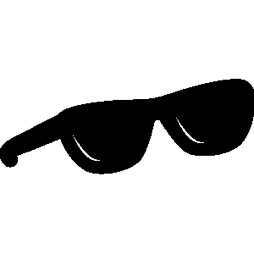 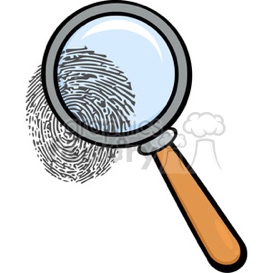 Scavenger HuntFind something in your room that is a rectangle. What is it?Find something that is a cylinder in the kitchen.Draw a picture of that item here.Find a non-fiction book. What is it titled?Find a digital clock. What time does it show?Find an animal outside. What animal did you find?Find a noun outside. What is it?Go on a walk outside. Tally the number of birds you saw.Find something that makes a long a vowel sound in it. What is it?Find an something in your kitchen that is opaque. What is it?Find a fiction book. What is it titled?Find something that makes a short e vowel sound. What is it?Tell someone what your favorite part about first grade was. What did you share?